Women in the Security Profession, 1st EditionA Practical Guide for Career Development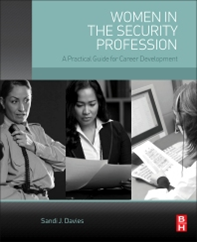 					Author: Sandi Davies					EBook ISBN: 9780128038888					Paperback ISBN: 9780128038178					Imprint: Butterworth-Heinemann					Published Date: 13th September 2016					Page Count: 314Women in the Security Profession, 1st Edition - A Practical Guide for Career Development is a “much-needed” book filled with a tremendous amount of practical information, that is not just applicable for women, but for anyone (male or female) who is already working in the security industry and wants to advance their career or for anyone who is considering a career in the security industry. The practical guidance and knowledge presented can be applied to seasoned security professionals or those just beginning their career in the changing security industry.Based on our opinions and also the reviews below, we give Women in the Security Profession - A Practical Guide for Career Development FIVE stars. 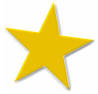 Reviews from Amazon.com:“Women in the Security Profession - A Practical Guide for Career Development is a resource for women considering a career in security, or for those seeking to advance to its highest levels of management. It provides a historical perspective on how women have evolved in the industry, as well as providing real-world tips and insights on how they can help shape its future.”“The comprehensive text helps women navigate their security careers, providing information on the educational requirements necessary to secure the wide-ranging positions in today’s security field. Women in the Security Profession describes available development opportunities, offering guidance from experienced women professionals who have risen through the ranks of different security sectors.Features career profiles and case studies, including interviews with women in the industry, providing a deeper dive inside some exciting and rewarding careers in security.Provides a history of women in security, and an exploration of both current and expected trends.Offers experienced advice on how to resolve specific biases and issues relating to gender.”"This book is an excellent reference for women considering a career in security, but it’s also a useful text for anyone who is curious to understand how women fit into the male-dominated security profession."                                                              Security Management Magazine"A book largely written by women is not intended solely for them. The other sex can learn a lot about career development from the contributors. A Q&A feature permits many contributors to write candidly about their experiences...This book makes the pathway clear for vocational advancement."                                                                              Security LetterReview by:Lawrence J. Fennelly, CPOI, CSSM and Marianna A. Perry, M.S., CPP, CPOI